中国日报国际版：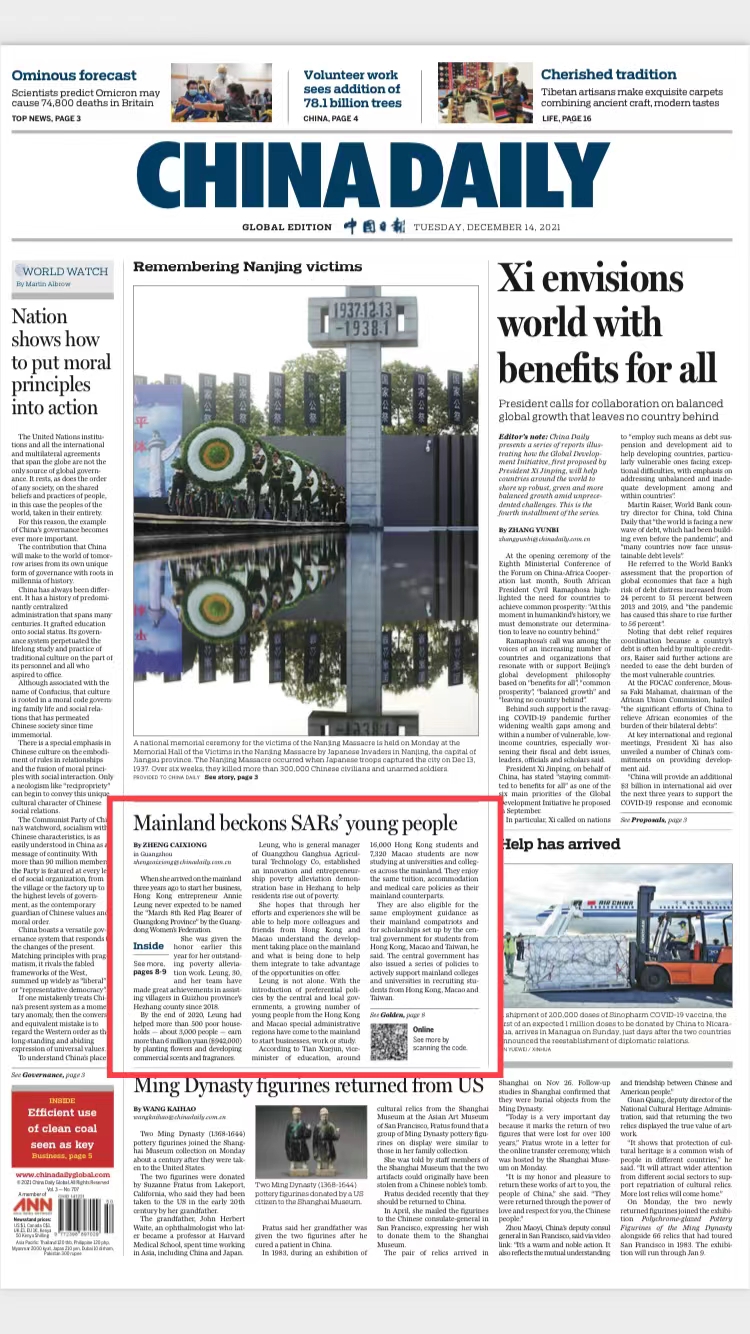 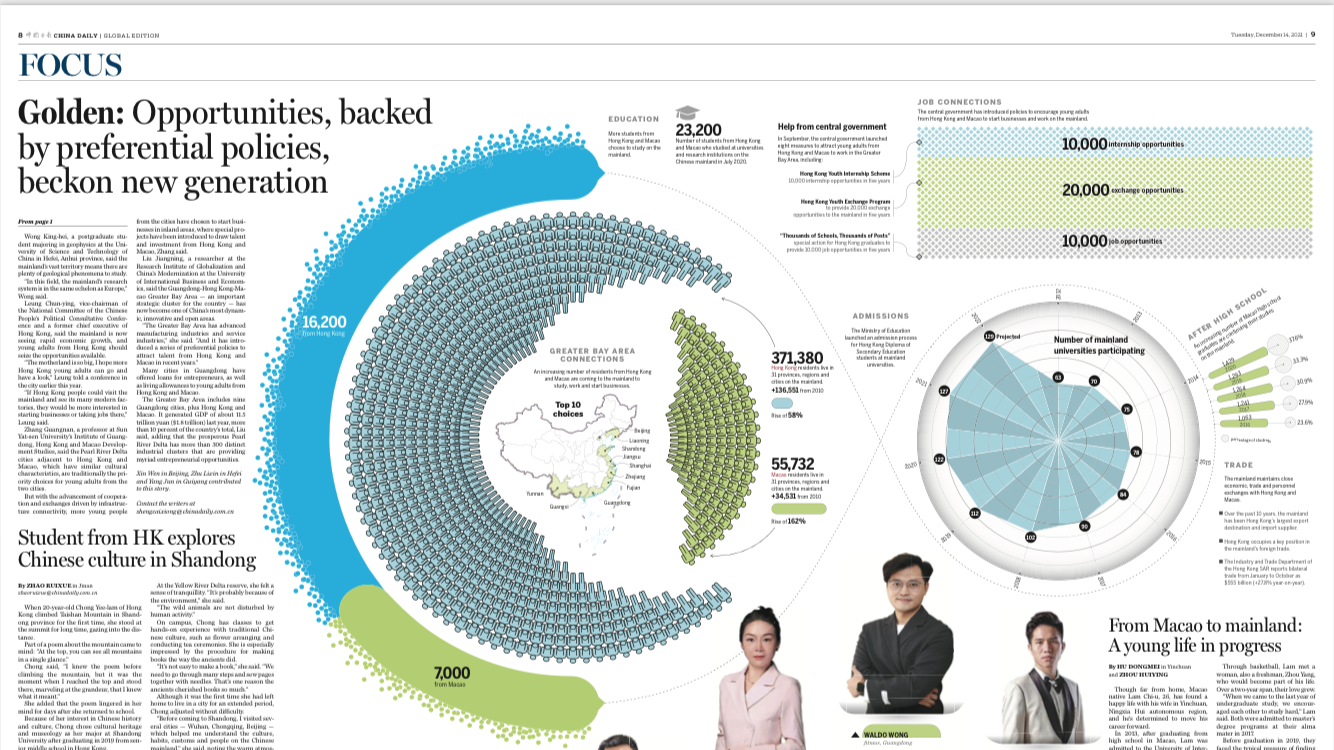 中国日报香港版：http://www.chinadailyasia.com/article/251669中国日报脸谱：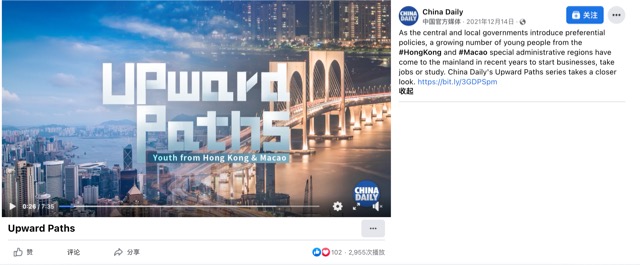 中国日报推特：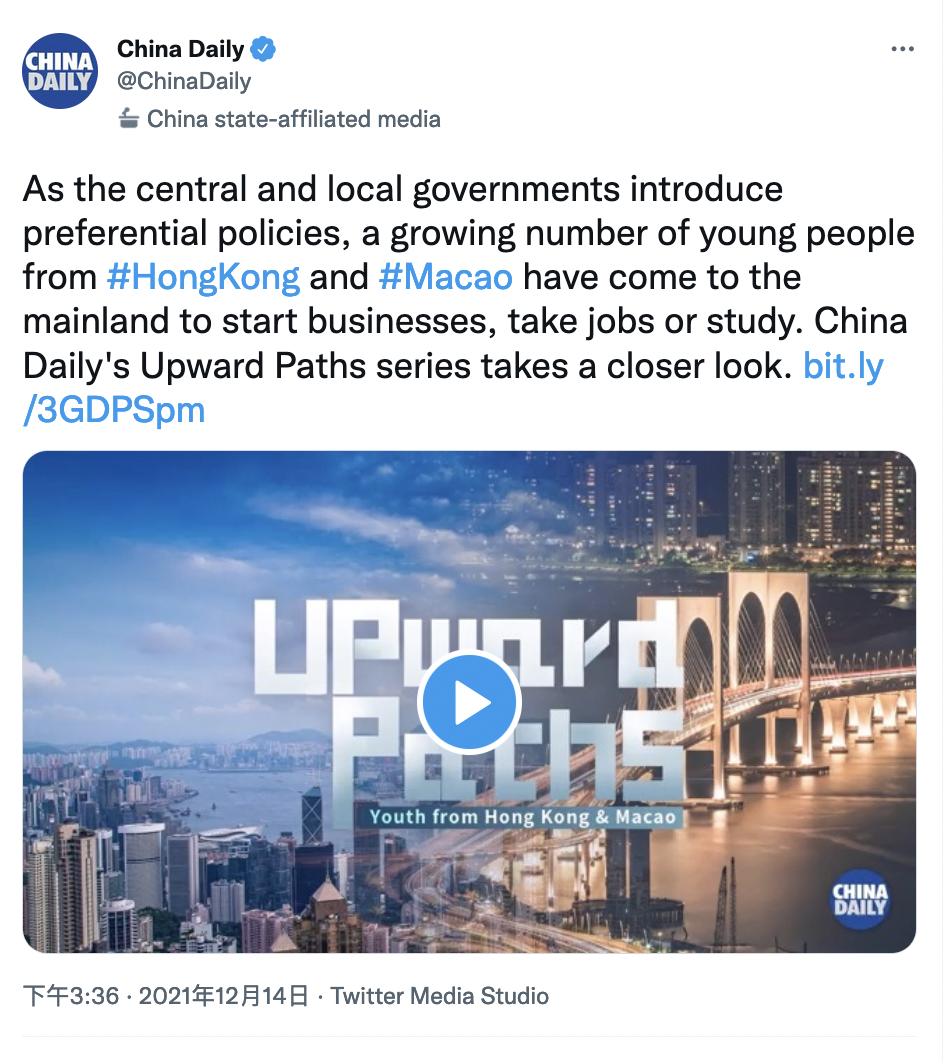 中国日报亚太推特：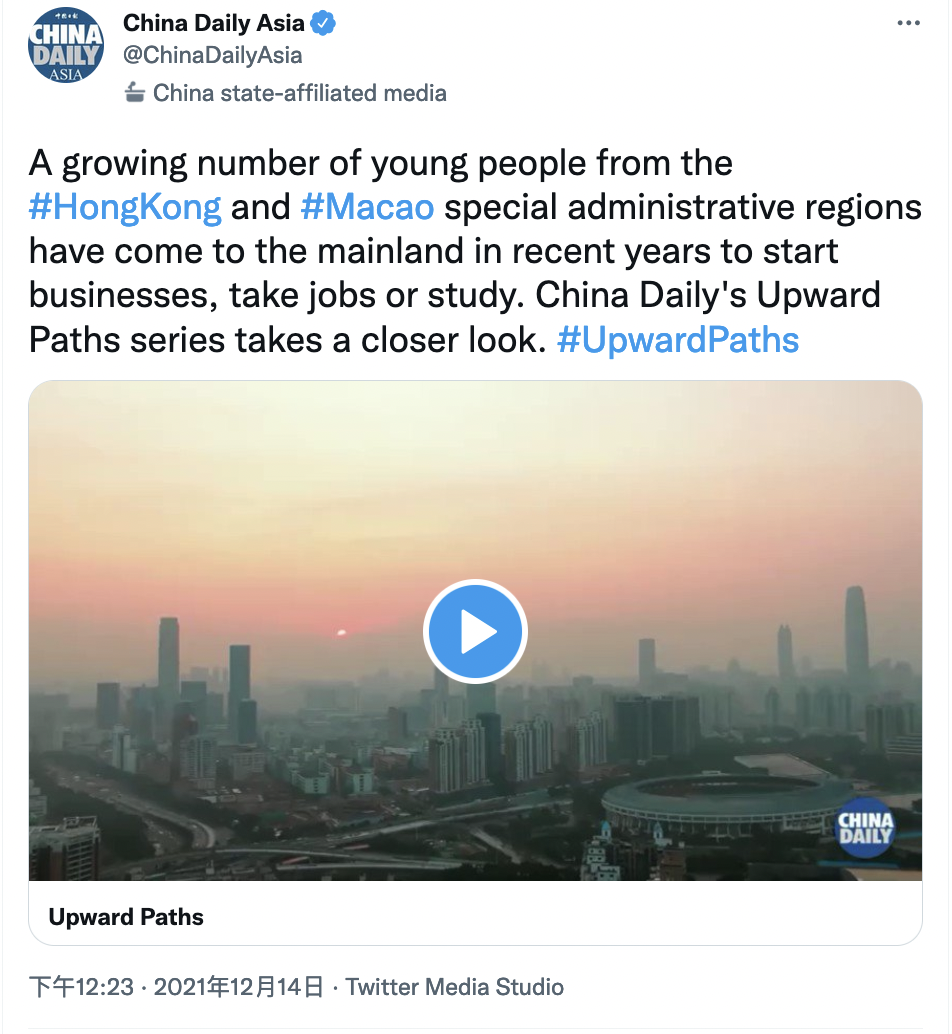 